Bestellung Canna CBD Oil	Datum Hiermit bestelle ich verbindlich zu den genannten Konditionen:Da mein Umsatz noch unter dem für die Verrechnung der Mehrwertsteuer geltenden Betrag ist, wird keine Mehrwertsteuer verrechnet.Falls Lieferadresse von Rechnungsadresse abweicht:Lieferadresse:LIEFERUNG AUSSCHLIESSLICH IN DIE SCHWEIZ.
SIE ERHALTEN EINE BESTELLBESTÄTIGUNG/RECHNUNG MIT DETAILS.
NACH ZAHLUNGSEINGANG WIRD SOFERN BEREITS LAGER VORHANDEN IST, AB LAGER VERSENDET. 
ABHOLER ERHALTEN EINE SMS/WHATSAPP
Bemerkungen:Andrea Vigl, Bahnstr. 2b, 8444 Henggart

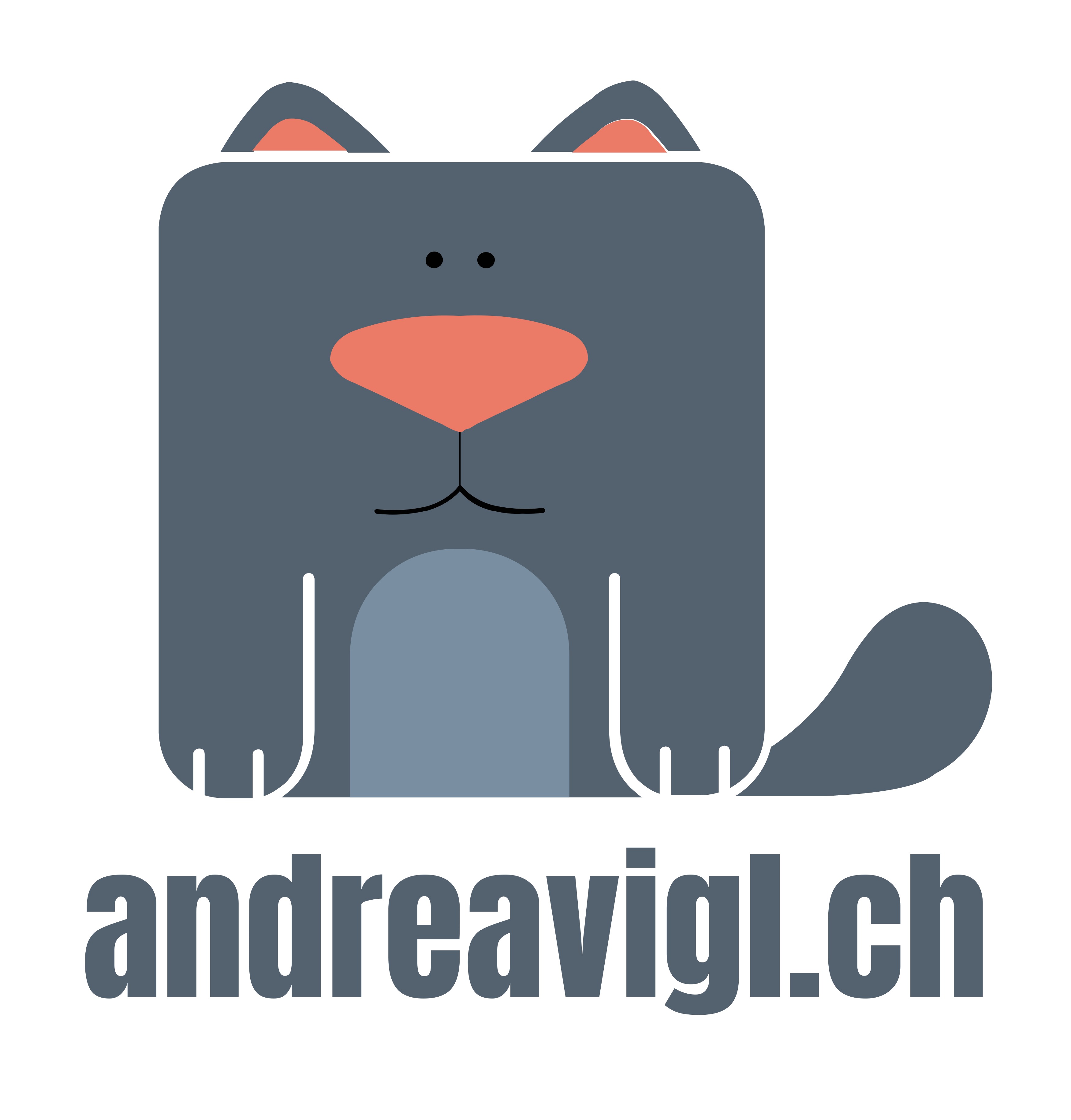 NameStrassePLZ&OrtTel. Nr.E-MailStückWasPreis in CHF/StkTotalpreis in CHFHanföl 6% für Hunde und Katzen
  Thunfischgeschmack  Leberwurstgeschmack39.90MCT CBD-Öl 6% für Hund eund Katzen  Vanillegeschmack  neutraler Geschmack39.90ABHOLUNGVERSAND (KOSTEN FR. 10.00)